Проект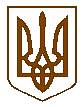 У К Р А Ї Н АЧОПСЬКА  МІСЬКА  РАДА ЗАКАРПАТСЬКОЇ ОБЛАСТІ__ сесія ____ скликання Р І Ш Е Н Н ЯВід                      2016  року             №    ___		                 м. ЧопПро внесення змін до рішення Чопської міської ради "Про реорганізацію державного закладу  "Вузлова лікарня" станції Чоп ДТГО "Львівська залізниця" шляхом перетворення"    Враховуючи рішення 38 сесії 6 скликання Чопської міської ради Закарпатської області від 10 липня 2015 року № 37 «Про  надання  згоди  на   прийняття у комунальну власність територіальної громади цілісного  майнового комплексу Державний заклад «Вузлова лікарня станції Чоп» Державного територіально - галузевого об’єднання «Львівська залізниця», рішення 2 сесії 7 скликання, І засідання Чопської міської ради від 17.12.2015 року № 17 «Про надання згоди на прийняття у комунальну власність», керуючись пунктом 133.4 статті 133 Податкового кодексу України, статтею 57 Господарського кодексу України, з метою приведення до чинного законодавства мережу закладів охорони здоров’я, керуючись пунктом 22 частини 1 статті 26, частиною 1 статті 59 Закону України «Про місцеве самоврядування в Україні», міська рада вирішила:1. Викласти рішення 7 сесії 7 скликання, І засідання від 18.03.2016 року № 1 «Про реорганізацію державного закладу “Вузлова лікарня станції Чоп ДТГО “Львівська залізниця” шляхом перетворення» у новій редакції наступного змісту:«1. Внести та затвердити зміни до Статуту державного закладу «Вузлова лікарня станції Чоп» Державного територіально - галузевого об’єднання «Львівська залізниця», в зв’язку зі зміною засновника (власника) шляхом викладення змін до Статуту окремим додатком (додається).2. Припинити шляхом перетворення державний заклад «Вузлова лікарня станції Чоп ДТГО “Львівська залізниця”» (далі - заклад).3. Створити комісію з припинення шляхом перетворення в складі Голова комісії:Гіжан І.С. – заступник міського голови з питань житлово-комунального господарства.Члени комісії:	Цар Г.В. – депутат Чопської міської ради;Якобчук Т.М. - депутат Чопської міської ради;Балог О.О. – заступник міського голови з питань діяльності виконавчих органів ради;                                          Вечоринська А.М. – начальник Відділу централізованого бухгалтерського обліку;Островська О.М. – спеціаліст І категорії – юрисконсульт Організаційно-правового відділу;Ганзел Д.В. – Начальник відділу - головний архітектор Управління міського господарства, земельних відносин та державного архітектурно-будівельного контролю;Ілюшина С.М. – в.о. головного лікаря Вузлової лікарні станції Чоп;Клембак М.М.  – в. о. головного бухгалтера;Ревес О.С. – завідувач господарством.4. Члену комісії з припинення шляхом перетворення Ілюшиній Світлані Миколаївні провести організаційні та реєстраційні заходи щодо припинення закладу шляхом перетворення.5. Визначити строк заявлення кредиторами вимог для закладу, що припиняється, на протязі 2-х місяців з дати публікації відповідного повідомлення.6. Створити Комунальний заклад Чопської міської ради «Чопська міська лікарня» шляхом перетворення з державного закладу «Вузлова лікарня станції Чоп» ДТГО “Львівська залізниця”».7. Затвердити Статут Комунального закладу Чопської міської ради «Чопська міська лікарня»  згідно додатку 2 до цього рішення.8. Контроль за виконанням даного рішення покласти на постійну комісію з питань освіти, культури, охорони здоров’я, спорту, молоді і сім’ї (Сабо Е.Д.)».2. Контроль за виконанням цього рішення покласти на заступника міського голови з питань житлово-комунального господарства І.С. Гіжана.Міський голова                                                                             В.В. СамардакЗМІНИ ДО СТАТУТУДержавного закладу «Вузлова лікарня станції Чоп ДТГО «Львівської залізниці»Ідентифікаційний код 04850439Дата державної реєстрації: 29.10.1993Номер запису: 1 883 120 0000 000169з урахуванням змін від 03.04.2008 року, номер запису 18831050001000169від 20.07.2011 року номер запису 18831050000000169(Дані зміни є невід’ємною частиною Статуту державного закладу «Вузлова лікарня станції Чоп ДТГО «Львівської залізниці», зареєстрованого 29.10.1993 року, номер запису: 1 883 120 0000 000169)м. Чоп - 2016 рік1. Розділ 1 Статуту державного закладу “Вузлова лікарня станції Чоп ДТГО “Львівська залізниця” викласти у наступній редакції:1.1. Цей Статут розроблений відповідно до чинного законодавства України та є документом, який регламентує діяльність державного закладу «Вузлова лікарня станції Чоп ДТГО “Львівська залізниця” (далі - Заклад).Відповідно до: розпорядження Кабінету Міністрів України від 16 вересня 2015 р. № 975-р «Про передачу цілісних майнових комплексів державних закладів охорони здоров’я у власність (спільну власність) територіальних громад»;рішення 2 сесії 7 скликання, І засідання Чопської міської ради від 17.12.2015 року № 17 «Про надання згоди на прийняття у комунальну власність»рішенням виконавчого комітету від 17 березня 2016 року № 68 «Про затвердження акту приймання – передачі з державної у комунальну власність територіальної громади м. Чоп Державний заклад “Вузлова лікарня станції Чоп ДТГО “Львівська залізниця” Заклад (м. Чоп, вул. Молодіжна, 12) та майновий комплекс (Тячівський район, смт. Солотвино, вулиця Добролюбова, 24) прийнято у комунальну власність територіальної громади м. Чоп.1.2. Засновником Закладу є територіальна громада міста Чоп, в особі Чопської міської ради Закарпатської області (надалі – «Засновник»). 1.3. Органом, за яким закріплено функції управління Закладом, є Відділ охорони здоров`я Чопської міської ради (далі - Орган управління майном)». Міський голова                                                                             В.В. СамардакЗАТВЕРДЖЕНОрішенням ___ сесії 7 скликання,  Чопської міської ради від ____________ 2016р.  № __						   Міський голова _______ В.В. СамардакСТАТУТКОМУНАЛЬНИЙ ЗАКЛАДЧопської міської ради«ЧОПСЬКА МІСЬКА ЛІКАРНЯ»м. Чоп2016 рікЗагальні положенняЧОПСЬКА МІСЬКА ЛІКАРНЯ (далі – Заклад) є комунальним закладом охорони здоров`я, що забезпечує надання планової первинної та вторинної (спеціалізованої), консультативно-діагностичної медичної допомоги в стаціонарних та амбулаторних умовах населенню м. Чоп.Заклад створений шляхом перетворення державного закладу «Вузлова лікарня станції Чоп ДТГО «Львівська залізниця», є окремою юридичною особою та правонаступником всього майна, прав та обов`язків державного закладу «Вузлова лікарня станції Чоп ДТГО «Львівська залізниця».Власником Закладу є територіальна громада м. Чоп в особі Чопської міської ради Закарпатської області (надалі - Власник).Органом, за яким закріплено функції управління Закладом є Відділ охорони здоров`я Чопської міської ради (далі - Орган управління майном), який організовує медичне обслуговування населення, фінансування Закладу, його матеріально - технічне забезпечення, забезпечення матеріалами, організовує господарське обслуговування.Заклад в своїй діяльності керується Конституцією України, Законами України, наказами Міністерства охорони здоров’я України, іншими законодавчими та нормативно-правовими актами, рішеннями міської ради та її виконавчого комітету, розпорядженнями міського голови, наказами, а також даним Статутом.Заклад є окремою юридичною особою, має самостійний баланс, рахунки в органах Державного казначейства, печатку із своїм найменуванням, а також штампи та печатки, необхідні для виконання покладених на неї завдань, бланки та інші реквізити.Заклад підпорядкований Чопській міській раді, виконавчому комітету Чопської міської ради, міському голові, Відділу охорони здоров’я Чопської міської ради.Найменування:повне українською мовою: Комунальний заклад Чопської міської ради «Чопська міська лікарня»;		- скорочене українською мовою: КЗ ЧМР «ЧМЛ» у разі необхідності:повне англійською мовою: Municipal Enterprise “City hospital of Chop”.Місцезнаходження: м. Чоп, вул. Молодіжна, буд. 12, поштовий індекс: 89502.Питання діяльності Закладу, не передбачені даним Статутом, регулюються чинним законодавством.2. Мета та предмет діяльності2.1. Основною метою діяльності Закладу є:надання первинної та планової вторинної (спеціалізованої) консультативно - діагностичної та стаціонарної медичної допомоги населенню, надання невідкладної медичної допомоги (у разі потреби);забезпечення населення доступною, своєчасною, якісною та ефективною медичною допомогою;здійснення іншої діяльності, необхідної для належного забезпечення профілактики, діагностики і лікування хвороб;забезпечення дотримання наступності та послідовності у наданні медичних послуг населенню із закладами охорони здоров’я та установами, що надають первинну медико-санітарну допомогу, вторинну (спеціалізовану), третинну (високоспеціалізовану) та екстрену медичну допомогу (медичний маршрут пацієнта);Предметом діяльності Закладу є:здійснення медичної практики для забезпечення медичного обслуговування населення шляхом надання йому кваліфікованої планової цілодобової стаціонарної, консультативно-діагностичної, невідкладної допомоги;плановий прийом хворих за направленнями Центрів первинної медико- санітарної допомоги, інших закладів охорони здоров’я або за самозверненням пацієнтів;забезпечення дотримання стандартів та уніфікованих клінічних протоколів медичної допомоги;забезпечення ефективного використання ліжкового фонду;впровадження нових форм і методів профілактики, діагностики, лікування та реабілітації захворювань і станів;організація стаціонарозамінних форм надання медичної допомоги (ліжка денного перебування);проведення експертизи тимчасової непрацездатності хворих, видача і продовження листків непрацездатності, відбір на санаторно-курортне лікування;направлення на медико-соціальні експертні комісії (МСЕК) громадян з ознаками стійкої втрати працездатності;активна участь у реалізації місцевих та державних програм;проведення інформаційної та освітньо-роз'яснювальної роботи серед населення щодо формування здорового способу життя;організація пільгового забезпечення лікарськими засобами населення у визначеному законодавством порядку;проведення заходів з попередження і своєчасного виявлення захворювань, зменшення рівня ускладнень, інвалідності та смертності населення, в першу чергу від попереджувальних захворювань та станів;проведення попередніх та періодичних медичних оглядів, у тому числі на договірних умовах;ведення затвердженої медичної документації, оперативної інформації та статистичної звітності;розробка та втілення нових організаційних форм з надання медичної допомоги населенню;проведення спільно з санітарно-епідеміологічною службою профілактичних та протиепідемічних заходів;організація та надання платних медичних послуг населенню та юридичним особам відповідно до чинного законодавства;визначення потреби структурних підрозділів Закладу та населення у лікарських засобах, виробах медичного призначення, медичному обладнанні і транспортних засобах для забезпечення населення доступною, своєчасною та якісною медичною допомогою;моніторинг забезпечення та раціональне використання лікарських засобів, виробів медичного призначення, медичного обладнання і транспортних засобів;моніторинг виконання та фінансового забезпечення державних соціальних нормативів із забезпечення населення вторинною спеціалізованою медичною допомогою;забезпечення підготовки, перепідготовки та підвищення кваліфікації працівників Закладу;господарська діяльність, в тому числі своєчасне матеріально-технічне забезпечення, оснащення сучасною апаратурою, утримання будівель, споруд і технічних засобів у належному стані;самостійне або спільне з іншими закладами надання медичних послуг особам, що застраховані по програмах медичного страхування за рахунок коштів відповідних страхових компаній чи страхових організацій;забезпечення дотримання Закону України «Про захист персональних даних»;інші функції, що випливають із завдань, покладених на Заклад. 2.3.Провадження  господарської  діяльності  з  медичної  практики  в  Закладівідбувається за наявності відповідної ліцензії.Окремими видами діяльності Заклад може займатись тільки на підставі дозволу (ліцензії), згідно з чинним законодавством України..Для забезпечення медичної допомоги населенню Заклад має право на договірних засадах залучати фахівців/спеціалістів інших лікувальних закладів..Заклад може бути базою стажування лікарів-інтернів і клінічною базою медичних навчальних закладів усіх рівнів акредитації та закладів післядипломної освіти.3. Майно та кошти закладуМайно Закладу включає будівлі (в т.ч. господарські), споруди, інженерні комунікації, земельні ділянки, інші матеріальні цінності, вартість яких відображено у балансі.Майно, закріплене за Закладом, належить йому на праві оперативного управління. Заклад користується та розпоряджається майном відповідно до чинного законодавства України.Заклад має право придбати, орендувати необхідне йому обладнання та інші матеріальні ресурси, користуватися послугами юридичних та фізичних осіб, відповідно до укладених угод, здавати в оренду майно (без права викупу), за погодженням із засновником у порядку, встановленому міською радою.Відповідно до чинного законодавства Заклад користується землею, іншими природними ресурсами і несе відповідальність за дотримання вимог та норм з їх охорони.Вилучення основних фондів, оборотних коштів та іншого майна проводиться лише у випадках передбачених чинним законодавством. Збитки завдані Закладу внаслідок порушення його майнових прав іншими юридичними та фізичними особами, відшкодовуються відповідно до чинного законодавства.Джерелами формування майна Закладу є:Кошти місцевого бюджету;Власні надходження Закладу:плата за послуги, що надаються згідно з його основною діяльністю;надходження  від додаткової (господарської) діяльності;плата за оренду майна;надходження від реалізації в установленому порядку майна (крім нерухомого майна).Інші власні надходження Закладу:благодійні внески, гранти та дарунки;кошти від підприємств, організацій, фізичних осіб та від інших бюджетних установ для виконання цільових заходів.3.6.4.Надходження коштів на виконання програм соціально-економічного та культурного розвитку регіонів;3.6.5. Інші джерела не заборонені законодавством.3.7. Перевірка та ревізія порядку використання майна, господарської та фінансової діяльності Закладу здійснюється уповноваженими органами у визначеному законодавством порядку.4. Фінансово - господарська діяльністьЗаклад є неприбутковою установою та не має на меті отримання доходів (прибутків) або їх частини для розподілу серед засновників (учасників), членів такої організації, працівників (крім оплати їхньої праці,нарахування єдиного соціального внеску). Доходи (прибутки) Закладу використовуються виключно для фінансування видатків на утримання Закладу, реалізації мети (цілей, завдань) та напрямів діяльності, визначених його установчими документами.Вся господарська та фінансова діяльність спрямована на виконання поставлених завдань та здійснюється відповідно до чинного законодавства України та Статуту.Бюджетне фінансування та власні надходження Закладу зараховуються на рахунки, відкриті в органах Державної казначейської служби.Для здійснення операцій в іноземній валюті Заклад відкриває рахунки в установах банків за відповідними балансовими рахунками згідно з вимогами нормативних актів Національного банку України.Отримані кошти використовуються згідно з кошторисом.Порядок ведення діловодства і бухгалтерського обліку у Закладі здійснюється самостійно, визначається чинним законодавством, нормативно- правовими актами центральних та місцевих органів виконавчої влади, органів місцевого самоврядування.Заклад має право:Самостійно планувати свою діяльність згідно з завданнями відділу охорони здоров'я Чопської міської ради; визначати стратегію і основні напрямки свого розвитку відповідно до комплексних і цільових загальнодержавних та місцевих програм, галузевих науково-медичних прогнозів та пріоритетів, кон'юнктури ринку медичних послуг;Звертатися у порядку, передбаченому законодавством, до центральних та місцевих органів виконавчої влади, органів місцевого самоврядування, а також підприємств і організацій незалежно від форм власності та підпорядкування, для отримання інформації та матеріалів, необхідних для виконання покладених на Заклад завдань;Передавати матеріальні цінності між своїми структурними підрозділами, у тому числі філіями та відділеннями, а також здавати в оренду юридичним та фізичним особам закріплене за ним майно згідно з чинним законодавством та у порядку встановленому рішенням міської ради.Реалізовувати застаріле обладнання, прилади, апаратуру та використовувати кошти від реалізації вказаного майна на оновлення матеріально-технічної бази Закладу у визначеному законодавством порядку та у порядку встановленому рішенням міської ради;Укладати господарські угоди з підприємствами, установами, організаціями незалежно від форм власності та підпорядкування, а також фізичними особами відповідно до чинного законодавства;Здійснювати співробітництво з іноземними організаціями та громадянами відповідно до чинного законодавства;Здійснювати будівництво, реконструкцію, капітальний та поточний ремонт основних фондів у визначеному законодавством порядку;Залучати підприємства, установи та організації для реалізації своїх статутних завдань у визначеному законодавством порядку;Здійснювати інші права, що не суперечать чинному законодавству.Заклад:Здійснює оперативну діяльність по матеріально-технічному забезпеченню своєї роботи;Придбаває матеріальні ресурси у підприємств, організацій та установ незалежно від форм власності, а також у фізичних осіб;Створює належні умови для високопродуктивної праці, забезпечує додержання чинного законодавства про працю, правил та норм охорони праці, техніки безпеки, соціального страхування;Заклад складає, подає в установленому чинним законодавством порядку фінансову, бюджетну, статистичну звітність та несе відповідальність за її достовірність перед відділом охорони здоров’я Чопської міської ради та іншими органами уповноваженими здійснювати контроль;Збитки, завдані Закладу внаслідок виконання рішень органів державної влади чи органів місцевого самоврядування, які було визнано судом неконституційними або недійсними, підлягають відшкодуванню зазначеними органами добровільно або за рішенням суду;Для здійснення господарської діяльності Заклад залучає і використовує матеріально-технічні, фінансові, трудові та інші види ресурсів, використання яких не заборонено чинним законодавством України.Держава та Засновник не відповідають за зобов'язаннями Закладу, а Заклад не відповідає за зобов'язаннями Держави та Засновника, окрім випадків передбачених чинним законодавством України.Заклад має право укладати угоди, набувати майнові та особисті немайнові права, нести обов'язки, бути особою, яка бере участь у справі, що розглядається в судах України, міжнародних та третейських судах.5. Управління закладомПоточне управління Закладом здійснює головний лікар, який призначається на посаду або звільняється з неї Чопським міським головою шляхом укладання контракту.У контракті зазначається строк найму, права, обов’язки і відповідальність головного лікаря, умови його матеріального забезпечення і звільнення з посади (припинення дії контракту), інші умови найму передбачені контрактом та чинним законодавством.Головний лікар Закладу:Діє без довіреності від імені Закладу, представляє його інтереси в органах державної влади і органах місцевого самоврядування, інших організаціях, у відносинах з юридичними особами та громадянами, формує адміністрацію Закладу і вирішує питання діяльності Закладу у межах та у визначеному законодавством та Статутом порядку;Розпоряджається коштами та майном відповідно до чинного законодавства та цього Статуту;Визначає організаційну структуру Закладу, граничну чисельність працівників, складає штатний розпис та кошторис на відповідний рік та подає їх на затвердження в відділ охорони здоров’я Чопської міської ради. Спільно з головним бухгалтером забезпечує правильність та ефективність використання бюджетних коштів;Укладає договори, видає довіреності, відкриває рахунки в органах Державної казначейської служби, в установах банків в установленому порядку;У межах компетенції видає накази та інші розпорядчі акти, дає вказівки, обов’язкові до виконання для всіх підрозділів та працівників Закладу;Розробляє пропозиції щодо внесення змін та доповнень до Статуту та подає їх до відділу охорони здоров’я Чопської міської ради на затвердження міською радою;Призначає своїх заступників та розподіляє обов'язки між ними;Затверджує положення про структурні підрозділи Закладу за поданням керівників цих підрозділів;Призначає на посади та звільняє керівників структурних підрозділів за погодженням з відділом охорони здоров'я Чопської міської ради;Визначає потребу, формує замовлення на кадри та приймає на роботу лікарів на підставі рішення конкурсної комісії по працевлаштуванню лікарів в лікувально-профілактичні заклади міста і направлення відділу охорони здоров’я Чопської міської ради;Приймає на роботу інших працівників та звільняє їх з роботи відповідно до чинного законодавства України;Затверджує правила внутрішнього трудового розпорядку, посадові інструкції працівників за погодженням з профспілковим комітетом;Встановлює працівникам розміри премій, винагород, надбавок і доплат на передбачених колективним договором та чинним законодавством умовах в межах фонду оплати праці;Укладає колективний договір з трудовим колективом Закладу;Забезпечує розробку цін (тарифів) на платні послуги, які дозволені чинним законодавством України;Вирішує інші питання діяльності Закладу у відповідності із вимогами чинного законодавства України.Головний лікар Закладу, його заступники та керівники структурних підрозділів є офіційними представниками Закладу, діють в межах своїх повноважень та представляють інтереси Закладу в органах виконавчої влади та органах місцевого самоврядування, установах та організаціях, а також у взаємовідносинах з організаціями та фізичними особами, у тому числі іноземними, відповідно до наданих їм повноважень.Головний лікар Закладу, його заступники та керівники підрозділів у межах своїх повноважень здійснюють оперативне керівництво Закладом та його підрозділами.Головний лікар Закладу та головний бухгалтер несуть персональну відповідальність за додержання порядку ведення і достовірність обліку та статистичної звітності у встановленому законодавством порядку.6. Повноваження трудового колективуПрацівники Закладу мають право брати участь в управлінні Закладом через загальні збори (конференції), ради трудових колективів, професійні спілки, які діють у трудовому колективі, інші органи, уповноважені трудовим колективом на представництво, вносити пропозиції щодо поліпшення роботи Закладу, а також з питань соціально-культурного і побутового обслуговування.Представники первинної профспілкової організації, а у разі їх відсутності- вільно обрані працівниками представники, представляють інтереси працівників в органах управління Закладу відповідно до чинного законодавства.Заклад зобов'язаний створювати умови, які б забезпечували участь працівників в його управлінні.Трудовий колектив Закладу складається з усіх громадян, які своєю працею беруть участь у його діяльності на основі трудового договору (контракту, угоди) або інших форм, що регулюють трудові відносини.До складу органів, через які трудовий колектив реалізує своє право на участь в управлінні Закладом, не може обиратися головний лікар Закладу. Повноваження цих органів визначаються чинним законодавством України.Виробничі, трудові та соціальні відносини трудового колективу з адміністрацією Закладу регулюються колективним договором.Право укладання колективного договору від імені трудового колективу надається уповноваженому ним органу.Сторони колективного договору звітують на загальних зборах колективу не менш ніж один раз на рік.Питання щодо поліпшення умов праці, життя і здоров'я, гарантії обов'язкового медичного страхування працівників Закладу та їх сімей, а також інші питання соціального розвитку вирішуються трудовим колективом відповідно до чинного законодавства, цього Статуту та колективного договору.Джерелом коштів на оплату праці працівників Закладу є кошти місцевого бюджету.Форми і системи оплати праці, норми праці, розцінки, тарифні ставки, схеми посадових окладів, умови запровадження та розміри надбавок, доплат, премій, винагород та інших заохочувальних, компенсаційних і гарантійних виплат встановлюються у колективному договорі з дотриманням норм і гарантій, передбачених законодавством, Генеральною та Галузевою угодами.Мінімальна заробітна плата працівників не може бути нижчою від встановленого законодавством мінімального розміру заробітної плати.Умови оплати праці та матеріального забезпечення головного лікаря Закладу визначаються контрактом.Оплата праці працівників Закладу здійснюється у першочерговому порядку. Усі інші платежі здійснюються Закладом після виконання зобов'язань щодо оплати праці.Працівники Закладу проводять свою діяльність відповідно до Статуту, колективного договору та посадових інструкцій згідно з законодавством.Заклад веде облік військовозобов'язаних і здійснює заходи по цивільній обороні та протипожежній безпеці.7. Контроль за діяльністю закладуЗаклад підпорядкований і підзвітний відділу охорони здоров’я Чопської міської ради.Контроль за дотриманням Закладом державних вимог щодо змісту, рівня й обсягу надання медичної допомоги здійснюється відділом охорони здоров’я Чопської міської ради.7.4. Зміст, форми та періодичність контролю, не пов'язаного з основними завданнями Закладу встановлюється відділом охорони здоров’я Чопської міської ради.8. Припинення діяльностіПрипинення діяльності Закладу здійснюється шляхом його реорганізації (злиття, приєднання, поділу, перетворення) або ліквідації - за рішенням Чопської міської ради, а у випадках передбачених законом України - за рішенням суду.У разі реорганізації Закладу вся сукупність його прав та обов'язків переходить до його правонаступників.Ліквідація проводиться ліквідаційною комісією, призначеною Засновником, а у випадках ліквідації за рішенням господарського суду – ліквідаційною комісією, призначеною цим органом.Порядок і строки проведення ліквідації, а також строк для пред'явлення вимог кредиторами, що не може бути меншим, ніж два місяці з дня публікації рішення про ліквідацію, визначаються органом, який прийняв рішення про ліквідацію Закладу.Ліквідаційна комісія розміщує у друкованих засобах масової інформації, в яких публікуються відомості про державну реєстрацію юридичної особи, що припиняється, повідомлення про припинення юридичної особи та про порядок і строк заявлення кредиторами вимог до неї, а наявних (відомих) кредиторів повідомляє особисто в письмовій формі у визначені законодавством строки.Одночасно ліквідаційна комісія вживає усіх необхідних заходів зі стягнення дебіторської заборгованості Закладу та виявлення кредиторів з письмовим повідомленням кожного з них про ліквідацію Закладу.З моменту призначення ліквідаційної комісії до неї переходять повноваження з управління Закладом. Ліквідаційна комісія оцінює наявне майно Закладу і розраховується з кредиторами, складає ліквідаційний баланс та подає його Засновнику або органу, який призначив ліквідаційну комісію. Достовірність та повнота ліквідаційного балансу повинні бути перевірені в установленому законодавством порядку.Ліквідаційна комісія виступає в суді від імені Закладу, що ліквідується.Черговість та порядок задоволення вимог кредиторів визначаються відповідно до вимог чинного законодавства України.Працівникам Закладу, які звільняються у зв'язку з його реорганізацією чи ліквідацією, гарантується дотримання їх прав та інтересів відповідно до вимог чинного законодавства про працю.Заклад є таким, що припинився, з дати внесення до Єдиного державного реєстру запису про державну реєстрацію припинення юридичної особи.9. Внесення змін до статуту9.1. Зміни до Статуту Закладу підлягають реєстрації в порядку, встановленому чинним законодавством України.9.2. Зміни до Статуту Закладу набувають юридичної сили з моменту їх державної реєстрації згідно з чинним законодавством України.Міський голова                                                                                В.В. СамардакЗАРЕЄСТРОВАНОЗАТВЕРДЖЕНОРішення __ сесії ___ скликання Чопської міської ради Закарпатської областівід «___»  _____________ 2016  року, № Міський голова_________/В.В. Самардак/